Komponen penilaian :Kehadiran = 15 %Tugas = 25 %UTS = 30 %UAS = 30 %Jakarta, 1 Maret 2018Mengetahui, 										Kepala Program Studi			                     						Dosen Pengampu,Manajemen Informasi Kesehatan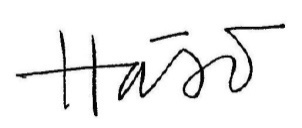 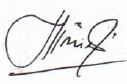 Dr. Hosizah, SKM, MKM									Mieke Nurmalasari, S.Si, M.Si, M.Sc			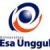 RENCANA PEMBELAJARAN SEMESTER GENAP 2016/2017RENCANA PEMBELAJARAN SEMESTER GENAP 2016/2017RENCANA PEMBELAJARAN SEMESTER GENAP 2016/2017RENCANA PEMBELAJARAN SEMESTER GENAP 2016/2017RENCANA PEMBELAJARAN SEMESTER GENAP 2016/2017RENCANA PEMBELAJARAN SEMESTER GENAP 2016/2017RENCANA PEMBELAJARAN SEMESTER GENAP 2016/2017RENCANA PEMBELAJARAN SEMESTER GENAP 2016/2017RENCANA PEMBELAJARAN SEMESTER GENAP 2016/2017RENCANA PEMBELAJARAN SEMESTER GENAP 2016/2017PROGRAM STUDI MANAJEMEN INFORMASI KESEHATAN  FAKULTAS ILMU-ILMU KESEHATAN PROGRAM STUDI MANAJEMEN INFORMASI KESEHATAN  FAKULTAS ILMU-ILMU KESEHATAN PROGRAM STUDI MANAJEMEN INFORMASI KESEHATAN  FAKULTAS ILMU-ILMU KESEHATAN PROGRAM STUDI MANAJEMEN INFORMASI KESEHATAN  FAKULTAS ILMU-ILMU KESEHATAN PROGRAM STUDI MANAJEMEN INFORMASI KESEHATAN  FAKULTAS ILMU-ILMU KESEHATAN PROGRAM STUDI MANAJEMEN INFORMASI KESEHATAN  FAKULTAS ILMU-ILMU KESEHATAN PROGRAM STUDI MANAJEMEN INFORMASI KESEHATAN  FAKULTAS ILMU-ILMU KESEHATAN PROGRAM STUDI MANAJEMEN INFORMASI KESEHATAN  FAKULTAS ILMU-ILMU KESEHATAN PROGRAM STUDI MANAJEMEN INFORMASI KESEHATAN  FAKULTAS ILMU-ILMU KESEHATAN PROGRAM STUDI MANAJEMEN INFORMASI KESEHATAN  FAKULTAS ILMU-ILMU KESEHATAN UNIVERSITAS ESA UNGGULUNIVERSITAS ESA UNGGULUNIVERSITAS ESA UNGGULUNIVERSITAS ESA UNGGULUNIVERSITAS ESA UNGGULUNIVERSITAS ESA UNGGULUNIVERSITAS ESA UNGGULUNIVERSITAS ESA UNGGULUNIVERSITAS ESA UNGGULUNIVERSITAS ESA UNGGULMata kuliahMata kuliahMata kuliah:Analisis dan Teknik Presentasi DataAnalisis dan Teknik Presentasi DataAnalisis dan Teknik Presentasi DataKode MKKode MK:MIK 720MIK 720Mata kuliah prasyaratMata kuliah prasyaratMata kuliah prasyarat:Statistik InferensStatistik InferensStatistik InferensBobot MKBobot MK:1 sks Teori1 sks Praktikum1 sks Teori1 sks PraktikumDosen PengampuDosen PengampuDosen Pengampu:Intan Silviana Mustikawati, SKM., MPHIntan Silviana Mustikawati, SKM., MPHIntan Silviana Mustikawati, SKM., MPHKode DosenKode Dosen:64856485Alokasi WaktuAlokasi WaktuAlokasi Waktu:Tatap muka 8 x 50 menit, praktikum 14 x 100 menit, online 6 pertemuanTatap muka 8 x 50 menit, praktikum 14 x 100 menit, online 6 pertemuanTatap muka 8 x 50 menit, praktikum 14 x 100 menit, online 6 pertemuanTatap muka 8 x 50 menit, praktikum 14 x 100 menit, online 6 pertemuanTatap muka 8 x 50 menit, praktikum 14 x 100 menit, online 6 pertemuanTatap muka 8 x 50 menit, praktikum 14 x 100 menit, online 6 pertemuanTatap muka 8 x 50 menit, praktikum 14 x 100 menit, online 6 pertemuanTatap muka 8 x 50 menit, praktikum 14 x 100 menit, online 6 pertemuanCapaian PembelajaranCapaian PembelajaranCapaian Pembelajaran:Mahasiswa dapat mempresentasikan hasil dari eksplorasi dan analisis data menjadi suatu informasi secara visual dan verbal yang mudah dipahami untuk membuat pengambilan keputusan pada bidang manajemen informasi kesehatan.Mahasiswa dapat mempresentasikan hasil dari eksplorasi dan analisis data menjadi suatu informasi secara visual dan verbal yang mudah dipahami untuk membuat pengambilan keputusan pada bidang manajemen informasi kesehatan.Mahasiswa dapat mempresentasikan hasil dari eksplorasi dan analisis data menjadi suatu informasi secara visual dan verbal yang mudah dipahami untuk membuat pengambilan keputusan pada bidang manajemen informasi kesehatan.Mahasiswa dapat mempresentasikan hasil dari eksplorasi dan analisis data menjadi suatu informasi secara visual dan verbal yang mudah dipahami untuk membuat pengambilan keputusan pada bidang manajemen informasi kesehatan.Mahasiswa dapat mempresentasikan hasil dari eksplorasi dan analisis data menjadi suatu informasi secara visual dan verbal yang mudah dipahami untuk membuat pengambilan keputusan pada bidang manajemen informasi kesehatan.Mahasiswa dapat mempresentasikan hasil dari eksplorasi dan analisis data menjadi suatu informasi secara visual dan verbal yang mudah dipahami untuk membuat pengambilan keputusan pada bidang manajemen informasi kesehatan.Mahasiswa dapat mempresentasikan hasil dari eksplorasi dan analisis data menjadi suatu informasi secara visual dan verbal yang mudah dipahami untuk membuat pengambilan keputusan pada bidang manajemen informasi kesehatan.Mahasiswa dapat mempresentasikan hasil dari eksplorasi dan analisis data menjadi suatu informasi secara visual dan verbal yang mudah dipahami untuk membuat pengambilan keputusan pada bidang manajemen informasi kesehatan.SESIKEMAMPUANAKHIRKEMAMPUANAKHIRMATERI PEMBELAJARANMATERI PEMBELAJARANBENTUK PEMBELAJARAN SUMBER PEMBELAJARANSUMBER PEMBELAJARANINDIKATORPENILAIANINDIKATORPENILAIANINDIKATORPENILAIAN1Mahasiswa mampu memahami tujuan mempelajari analisis dan teknik persentasi dataMahasiswa mampu memahami tujuan mempelajari analisis dan teknik persentasi dataPengertian, tujuan dan manfaat dari analisis dan teknik presentasi dataPengertian, tujuan dan manfaat dari analisis dan teknik presentasi data1. Metoda contextual instruction2. Media : kelas, komputer, LCD, whiteboard, webBernard, Rosner,Fundamentals of biostatistics. Eight edition, PWS, Kent, Boston, 1990.White, Susan, PHD, A Practical Approach to Analyzing Healthcare Data. @nd Edition, AHIMA 2013.Bernard, Rosner,Fundamentals of biostatistics. Eight edition, PWS, Kent, Boston, 1990.White, Susan, PHD, A Practical Approach to Analyzing Healthcare Data. @nd Edition, AHIMA 2013.Menjelaskan tujuan dan manfaat dari analisis dan teknik persentasi dataMenjelaskan tujuan dan manfaat dari analisis dan teknik persentasi dataMenjelaskan tujuan dan manfaat dari analisis dan teknik persentasi data2Mahasiswa mampu memahami jenis/tipe data, teknik eksplorasi dan visualisasi dataMahasiswa mampu memahami jenis/tipe data, teknik eksplorasi dan visualisasi dataMengenal dan memahami jenis/tipe data, teknik eksplorasi dan visualisasi  dataDiagram batangDiagram garisHistogramDiagram pieMengenal dan memahami jenis/tipe data, teknik eksplorasi dan visualisasi  dataDiagram batangDiagram garisHistogramDiagram pie1. Metoda contextual instruction2. Media : kelas, Lab komputer, LCD, whiteboard, web3. Menggunakan software SPSSBernard, Rosner,Fundamentals of biostatistics. Eight edition, PWS, Kent, Boston, 1990.White, Susan, PHD, A Practical Approach to Analyzing Healthcare Data. @nd Edition, AHIMA 2013.Bernard, Rosner,Fundamentals of biostatistics. Eight edition, PWS, Kent, Boston, 1990.White, Susan, PHD, A Practical Approach to Analyzing Healthcare Data. @nd Edition, AHIMA 2013.Menjelaskan jenis/tipe data dan menyajikannya dengan tepatMenjelaskan jenis/tipe data dan menyajikannya dengan tepatMenjelaskan jenis/tipe data dan menyajikannya dengan tepat3Mahasiswa  mampu melakukan proses analisis univariatMahasiswa  mampu melakukan proses analisis univariatTeknik analisis dan presentasi data univariat- ukuran pemusatan - ukuran penyebaranTeknik analisis dan presentasi data univariat- ukuran pemusatan - ukuran penyebaran1. Metoda contextual instruction2. Media : kelas, Lab komputer, LCD, whiteboard, web3. Menggunakan software SPSSBernard, Rosner,Fundamentals of biostatistics. Eight edition, PWS, Kent, Boston, 1990.White, Susan, PHD, A Practical Approach to Analyzing Healthcare Data. @nd Edition, AHIMA 2013.Bernard, Rosner,Fundamentals of biostatistics. Eight edition, PWS, Kent, Boston, 1990.White, Susan, PHD, A Practical Approach to Analyzing Healthcare Data. @nd Edition, AHIMA 2013.Menguraikan proses analisis data univariat dan menyajikannyaMenguraikan proses analisis data univariat dan menyajikannyaMenguraikan proses analisis data univariat dan menyajikannya4Mahasiswa mampu melakukan proses analisis bivariate secara korelasi dan regresiMahasiswa mampu melakukan proses analisis bivariate secara korelasi dan regresiTeknik analisis dan presentasi data bivariat- analisis korelasi- analisis regresiTeknik analisis dan presentasi data bivariat- analisis korelasi- analisis regresi1. Metoda contextual instruction2. Media : kelas, lab komputer, LCD, whiteboard, web3. Menggunakan software SPSSBernard, Rosner,Fundamentals of biostatistics. Eight edition, PWS, Kent, Boston, 1990.White, Susan, PHD, A Practical Approach to Analyzing Healthcare Data. @nd Edition, AHIMA 2013.J. Supranto. Statistik, Teori & Aplikasi. Erlangga, Edisi 8 Jilid IChristopher Lee. Belajar Visualisasi Data dengan Grafis dan Infografis Step by Step. Elex Media Komputindo, 2018.Bernard, Rosner,Fundamentals of biostatistics. Eight edition, PWS, Kent, Boston, 1990.White, Susan, PHD, A Practical Approach to Analyzing Healthcare Data. @nd Edition, AHIMA 2013.J. Supranto. Statistik, Teori & Aplikasi. Erlangga, Edisi 8 Jilid IChristopher Lee. Belajar Visualisasi Data dengan Grafis dan Infografis Step by Step. Elex Media Komputindo, 2018.Menguraikan proses analisis data biivariat dan menyajikannyaMenguraikan proses analisis data biivariat dan menyajikannyaMenguraikan proses analisis data biivariat dan menyajikannya5Mahasiswa mampu melakukan proses analisis bivariate secara ANOVAMahasiswa mampu melakukan proses analisis bivariate secara ANOVATeknik analisis dan presentasi data bivariat lanjutan-  ANOVATeknik analisis dan presentasi data bivariat lanjutan-  ANOVA1. Metoda contextual instruction2. Media : kelas, lab komputer, LCD, whiteboard, web3. Menggunakan software SPSSBernard, Rosner,Fundamentals of biostatistics. Eight edition, PWS, Kent, Boston, 1990.White, Susan, PHD, A Practical Approach to Analyzing Healthcare Data. @nd Edition, AHIMA 2013.J. Supranto. Statistik, Teori & Aplikasi. Erlangga, Edisi 8 Jilid IChristopher Lee. Belajar Visualisasi Data dengan Grafis dan Infografis Step by Step. Elex Media Komputindo, 2018.Bernard, Rosner,Fundamentals of biostatistics. Eight edition, PWS, Kent, Boston, 1990.White, Susan, PHD, A Practical Approach to Analyzing Healthcare Data. @nd Edition, AHIMA 2013.J. Supranto. Statistik, Teori & Aplikasi. Erlangga, Edisi 8 Jilid IChristopher Lee. Belajar Visualisasi Data dengan Grafis dan Infografis Step by Step. Elex Media Komputindo, 2018.Menguraikan proses analisis data bivariat secara ANOVA dan menyajikannyaMenguraikan proses analisis data bivariat secara ANOVA dan menyajikannyaMenguraikan proses analisis data bivariat secara ANOVA dan menyajikannya6Mahasiswa mampu melakukan proses analisis bivariate secara Chi SquareMahasiswa mampu melakukan proses analisis bivariate secara Chi SquareTeknik analisis dan presentasi data bivariat lanjutan-  Chi SquareTeknik analisis dan presentasi data bivariat lanjutan-  Chi Square1. Metoda contextual instruction2. Media : kelas, lab komputer, LCD, whiteboard, web3. Menggunakan software SPSSBernard, Rosner,Fundamentals of biostatistics. Eight edition, PWS, Kent, Boston, 1990.White, Susan, PHD, A Practical Approach to Analyzing Healthcare Data. @nd Edition, AHIMA 2013.J. Supranto. Statistik, Teori & Aplikasi. Erlangga, Edisi 8 Jilid IChristopher Lee. Belajar Visualisasi Data dengan Grafis dan Infografis Step by Step. Elex Media Komputindo, 2018.Bernard, Rosner,Fundamentals of biostatistics. Eight edition, PWS, Kent, Boston, 1990.White, Susan, PHD, A Practical Approach to Analyzing Healthcare Data. @nd Edition, AHIMA 2013.J. Supranto. Statistik, Teori & Aplikasi. Erlangga, Edisi 8 Jilid IChristopher Lee. Belajar Visualisasi Data dengan Grafis dan Infografis Step by Step. Elex Media Komputindo, 2018.Menguraikan proses analisis data bivariat secara Chi Square dan menyajikannyaMenguraikan proses analisis data bivariat secara Chi Square dan menyajikannyaMenguraikan proses analisis data bivariat secara Chi Square dan menyajikannya7Mahasiswa mampu menganalisa suatu kasus dengan menggunakan analisis data secara univariat dan bivariatMahasiswa mampu menganalisa suatu kasus dengan menggunakan analisis data secara univariat dan bivariatProject 1 Memecahkan suatu kasus yang dapat dianalisis dengan menggunakan salah satu metode yang telah dibahas pada pertemuan 1-6 dan mempresentasikannyaProject 1 Memecahkan suatu kasus yang dapat dianalisis dengan menggunakan salah satu metode yang telah dibahas pada pertemuan 1-6 dan mempresentasikannya1. Metoda contextual instruction2. Media : kelas, komputer, LCD, whiteboard, web3.Menggunakan software SPSSBernard, Rosner,Fundamentals of biostatistics. Eight edition, PWS, Kent, Boston, 1990.White, Susan, PHD, A Practical Approach to Analyzing Healthcare Data. @nd Edition, AHIMA 2013.J. Supranto. Statistik, Teori & Aplikasi. Erlangga, Edisi 8 Jilid IChristopher Lee. Belajar Visualisasi Data dengan Grafis dan Infografis Step by Step. Elex Media Komputindo, 2018.Bernard, Rosner,Fundamentals of biostatistics. Eight edition, PWS, Kent, Boston, 1990.White, Susan, PHD, A Practical Approach to Analyzing Healthcare Data. @nd Edition, AHIMA 2013.J. Supranto. Statistik, Teori & Aplikasi. Erlangga, Edisi 8 Jilid IChristopher Lee. Belajar Visualisasi Data dengan Grafis dan Infografis Step by Step. Elex Media Komputindo, 2018.Memahami suatu kasus untuk dianalisis dan dipersentaskan di depan kelasMemahami suatu kasus untuk dianalisis dan dipersentaskan di depan kelasMemahami suatu kasus untuk dianalisis dan dipersentaskan di depan kelas8Mahasiswa mampu memahami pengertian, tujuan dan prosedur pembuatan infografis Mahasiswa mampu memahami pengertian, tujuan dan prosedur pembuatan infografis Pengenalan infografisPengertian infografisTujuan infografisProsedur pembuatan infografisPengenalan infografisPengertian infografisTujuan infografisProsedur pembuatan infografisMedia : contextual instructionMedia : : kelas, lab komputer, LCD, whiteboard, spidolBernard, Rosner,Fundamentals of biostatistics. Eight edition, PWS, Kent, Boston, 1990.White, Susan, PHD, A Practical Approach to Analyzing Healthcare Data. @nd Edition, AHIMA 2013.J. Supranto. Statistik, Teori & Aplikasi. Erlangga, Edisi 8 Jilid IChristopher Lee. Belajar Visualisasi Data dengan Grafis dan Infografis Step by Step. Elex Media Komputindo, 2018.Bernard, Rosner,Fundamentals of biostatistics. Eight edition, PWS, Kent, Boston, 1990.White, Susan, PHD, A Practical Approach to Analyzing Healthcare Data. @nd Edition, AHIMA 2013.J. Supranto. Statistik, Teori & Aplikasi. Erlangga, Edisi 8 Jilid IChristopher Lee. Belajar Visualisasi Data dengan Grafis dan Infografis Step by Step. Elex Media Komputindo, 2018.Menjelaskan pengertian dan tujuan infografis serta mengurai prosedur pembuatan infografisMenjelaskan pengertian dan tujuan infografis serta mengurai prosedur pembuatan infografisMenjelaskan pengertian dan tujuan infografis serta mengurai prosedur pembuatan infografis9Mahasiswa mampu mencari sumber data yang bagus, mengatur struktur data, dan seberapa banyak data yang ditampilkan dalam infografis. Mahasiswa mampu mencari sumber data yang bagus, mengatur struktur data, dan seberapa banyak data yang ditampilkan dalam infografis. Pengaturan dalam penyajian data dalam bentuk infografis:- Mencari sumber data yang baik.-Mengatur strutktur data dalam infografis- mengatur berapa banyak data yang harus dipresentasikanPengaturan dalam penyajian data dalam bentuk infografis:- Mencari sumber data yang baik.-Mengatur strutktur data dalam infografis- mengatur berapa banyak data yang harus dipresentasikanMedia : contextual instructionMedia : : kelas, lab komputer, LCD, whiteboard, spidolBernard, Rosner,Fundamentals of biostatistics. Eight edition, PWS, Kent, Boston, 1990.White, Susan, PHD, A Practical Approach to Analyzing Healthcare Data. @nd Edition, AHIMA 2013.J. Supranto. Statistik, Teori & Aplikasi. Erlangga, Edisi 8 Jilid IChristopher Lee. Belajar Visualisasi Data dengan Grafis dan Infografis Step by Step. Elex Media Komputindo, 2018.Bernard, Rosner,Fundamentals of biostatistics. Eight edition, PWS, Kent, Boston, 1990.White, Susan, PHD, A Practical Approach to Analyzing Healthcare Data. @nd Edition, AHIMA 2013.J. Supranto. Statistik, Teori & Aplikasi. Erlangga, Edisi 8 Jilid IChristopher Lee. Belajar Visualisasi Data dengan Grafis dan Infografis Step by Step. Elex Media Komputindo, 2018.Mengurai prosedur  pencarian sumber data yang bagus, mengatur struktur data, dan seberapa banyak data yang ditampilkan dalam infografis.Mengurai prosedur  pencarian sumber data yang bagus, mengatur struktur data, dan seberapa banyak data yang ditampilkan dalam infografis.Mengurai prosedur  pencarian sumber data yang bagus, mengatur struktur data, dan seberapa banyak data yang ditampilkan dalam infografis.10Mahasiswa mampu memilih layout terbaik infografis yang akan digunakanMahasiswa mampu memilih layout terbaik infografis yang akan digunakan- Teknik dasar pembuatan layout Infografik- Anatomi Grafik-Memilih layout terbaik- Teknik dasar pembuatan layout Infografik- Anatomi Grafik-Memilih layout terbaikMetoda : contextual instructionMedia : kelas, lab komputer, LCD, whiteboard, spidolMenggunakan software SPSSBernard, Rosner,Fundamentals of biostatistics. Eight edition, PWS, Kent, Boston, 1990.White, Susan, PHD, A Practical Approach to Analyzing Healthcare Data. @nd Edition, AHIMA 2013.J. Supranto. Statistik, Teori & Aplikasi. Erlangga, Edisi 8 Jilid IChristopher Lee. Belajar Visualisasi Data dengan Grafis dan Infografis Step by Step. Elex Media Komputindo, 2018.Bernard, Rosner,Fundamentals of biostatistics. Eight edition, PWS, Kent, Boston, 1990.White, Susan, PHD, A Practical Approach to Analyzing Healthcare Data. @nd Edition, AHIMA 2013.J. Supranto. Statistik, Teori & Aplikasi. Erlangga, Edisi 8 Jilid IChristopher Lee. Belajar Visualisasi Data dengan Grafis dan Infografis Step by Step. Elex Media Komputindo, 2018.Mengurai prosedur pemilihan layout terbaik untuk desain ingografis yang digunakan.Mengurai prosedur pemilihan layout terbaik untuk desain ingografis yang digunakan.Mengurai prosedur pemilihan layout terbaik untuk desain ingografis yang digunakan.11Mahasiswa mampu membuat cerita atau narasi data yang ditampilkan dalam infografisMahasiswa mampu membuat cerita atau narasi data yang ditampilkan dalam infografis-Data Storytelling-Data StorytellingMetoda : contextual instructionMetoda small group discussionMedia : kelas, lab komputer, LCD, whiteboard, spidolBernard, Rosner,Fundamentals of biostatistics. Eight edition, PWS, Kent, Boston, 1990.White, Susan, PHD, A Practical Approach to Analyzing Healthcare Data. @nd Edition, AHIMA 2013.J. Supranto. Statistik, Teori & Aplikasi. Erlangga, Edisi 8 Jilid IChristopher Lee. Belajar Visualisasi Data dengan Grafis dan Infografis Step by Step. Elex Media Komputindo, 2018.Bernard, Rosner,Fundamentals of biostatistics. Eight edition, PWS, Kent, Boston, 1990.White, Susan, PHD, A Practical Approach to Analyzing Healthcare Data. @nd Edition, AHIMA 2013.J. Supranto. Statistik, Teori & Aplikasi. Erlangga, Edisi 8 Jilid IChristopher Lee. Belajar Visualisasi Data dengan Grafis dan Infografis Step by Step. Elex Media Komputindo, 2018.Memahami prosedur dalam membuat cerita atau narasi data.Memahami prosedur dalam membuat cerita atau narasi data.Memahami prosedur dalam membuat cerita atau narasi data.12Mahasiswa mampu mempublikasikan  atau mempromosikan hasil infografis yang dibuat.Mahasiswa mampu mempublikasikan  atau mempromosikan hasil infografis yang dibuat.-Macam-maca teknik promosi/ publikasi infografis-Membuat link infografis -Macam-maca teknik promosi/ publikasi infografis-Membuat link infografis Metoda : contextual instructionMetoda small group discussionMedia : kelas, lab komputer, LCD, whiteboard, spidolBernard, Rosner,Fundamentals of biostatistics. Eight edition, PWS, Kent, Boston, 1990.White, Susan, PHD, A Practical Approach to Analyzing Healthcare Data. @nd Edition, AHIMA 2013.J. Supranto. Statistik, Teori & Aplikasi. Erlangga, Edisi 8 Jilid IChristopher Lee. Belajar Visualisasi Data dengan Grafis dan Infografis Step by Step. Elex Media Komputindo, 2018.Bernard, Rosner,Fundamentals of biostatistics. Eight edition, PWS, Kent, Boston, 1990.White, Susan, PHD, A Practical Approach to Analyzing Healthcare Data. @nd Edition, AHIMA 2013.J. Supranto. Statistik, Teori & Aplikasi. Erlangga, Edisi 8 Jilid IChristopher Lee. Belajar Visualisasi Data dengan Grafis dan Infografis Step by Step. Elex Media Komputindo, 2018.Memahami prosedur dalam publikasi dan promosi desain infografis yang dibuat.Memahami prosedur dalam publikasi dan promosi desain infografis yang dibuat.Memahami prosedur dalam publikasi dan promosi desain infografis yang dibuat.13Mahasiswa mampu memahami persiapan dalam melakukan persentasi hasil analisa dataMahasiswa mampu memahami persiapan dalam melakukan persentasi hasil analisa dataTeknik presentasi Hal yang harus dipersiapkan sebelum presentasiTeknik pembawaan diri ketika presentasiTeknik presentasi Hal yang harus dipersiapkan sebelum presentasiTeknik pembawaan diri ketika presentasiMetoda small group discussionMedia : kelas, lab komputer, LCD, whiteboard, spidolBernard, Rosner,Fundamentals of biostatistics. Eight edition, PWS, Kent, Boston, 1990.White, Susan, PHD, A Practical Approach to Analyzing Healthcare Data. @nd Edition, AHIMA 2013.J. Supranto. Statistik, Teori & Aplikasi. Erlangga, Edisi 8 Jilid IChristopher Lee. Belajar Visualisasi Data dengan Grafis dan Infografis Step by Step. Elex Media Komputindo, 2018.Bernard, Rosner,Fundamentals of biostatistics. Eight edition, PWS, Kent, Boston, 1990.White, Susan, PHD, A Practical Approach to Analyzing Healthcare Data. @nd Edition, AHIMA 2013.J. Supranto. Statistik, Teori & Aplikasi. Erlangga, Edisi 8 Jilid IChristopher Lee. Belajar Visualisasi Data dengan Grafis dan Infografis Step by Step. Elex Media Komputindo, 2018.Mengurai konsep dalam persiapan persentasi hasil analisa dataMengurai konsep dalam persiapan persentasi hasil analisa dataMengurai konsep dalam persiapan persentasi hasil analisa data14Mahasiswa mampu menganalisa suatu kasus dengan menggunakan statistik dan memvisualisasikannya dalam bentuk poster/ infografisMahasiswa mampu menganalisa suatu kasus dengan menggunakan statistik dan memvisualisasikannya dalam bentuk poster/ infografisDiskusi project akhirAnalisa studi kasus dan menampilkannya dalam bentuk poster / infografisDiskusi project akhirAnalisa studi kasus dan menampilkannya dalam bentuk poster / infografisMetoda small group discussionMedia : kelas, komputer, LCD, whiteboard, spidolBernard, Rosner,Fundamentals of biostatistics. Eight edition, PWS, Kent, Boston, 1990.White, Susan, PHD, A Practical Approach to Analyzing Healthcare Data. @nd Edition, AHIMA 2013.Christopher Lee. Belajar Visualisasi Data dengan Grafis dan Infografis Step by Step. Elex Media Komputindo, 2018.Bernard, Rosner,Fundamentals of biostatistics. Eight edition, PWS, Kent, Boston, 1990.White, Susan, PHD, A Practical Approach to Analyzing Healthcare Data. @nd Edition, AHIMA 2013.Christopher Lee. Belajar Visualisasi Data dengan Grafis dan Infografis Step by Step. Elex Media Komputindo, 2018.Memahami suatu kasus untuk dipecahkan dengan teknik statistik yang tepat dan mempresentasikannya dalam bentuk poster/ infografisMemahami suatu kasus untuk dipecahkan dengan teknik statistik yang tepat dan mempresentasikannya dalam bentuk poster/ infografisMemahami suatu kasus untuk dipecahkan dengan teknik statistik yang tepat dan mempresentasikannya dalam bentuk poster/ infografis